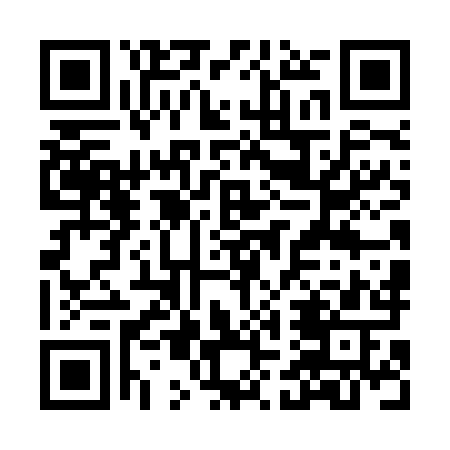 Prayer times for Camarinheiras, PortugalMon 1 Apr 2024 - Tue 30 Apr 2024High Latitude Method: Angle Based RulePrayer Calculation Method: Muslim World LeagueAsar Calculation Method: HanafiPrayer times provided by https://www.salahtimes.comDateDayFajrSunriseDhuhrAsrMaghribIsha1Mon5:457:181:396:098:009:272Tue5:437:171:386:098:019:283Wed5:427:151:386:108:029:304Thu5:407:131:386:118:039:315Fri5:387:121:386:118:049:326Sat5:367:101:376:128:059:347Sun5:347:091:376:138:069:358Mon5:327:071:376:138:079:369Tue5:307:061:366:148:089:3710Wed5:297:041:366:158:099:3911Thu5:277:031:366:158:109:4012Fri5:257:011:366:168:119:4113Sat5:236:591:356:168:129:4314Sun5:216:581:356:178:139:4415Mon5:196:561:356:188:149:4516Tue5:176:551:356:188:159:4717Wed5:166:531:346:198:169:4818Thu5:146:521:346:198:179:4919Fri5:126:511:346:208:189:5120Sat5:106:491:346:218:199:5221Sun5:086:481:346:218:209:5322Mon5:066:461:336:228:219:5523Tue5:056:451:336:228:229:5624Wed5:036:431:336:238:239:5825Thu5:016:421:336:248:249:5926Fri4:596:411:336:248:2510:0127Sat4:576:391:336:258:2610:0228Sun4:566:381:326:258:2710:0329Mon4:546:371:326:268:2810:0530Tue4:526:361:326:278:2910:06